Hate Crime Awareness Grants 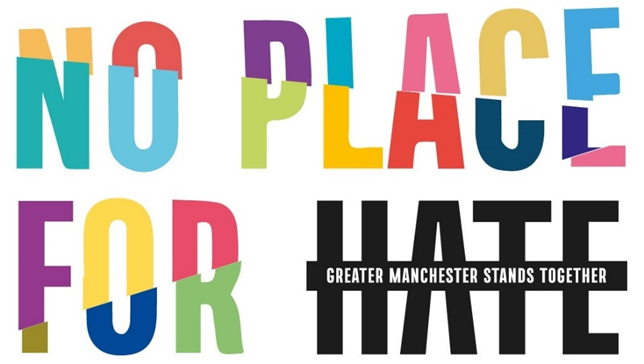 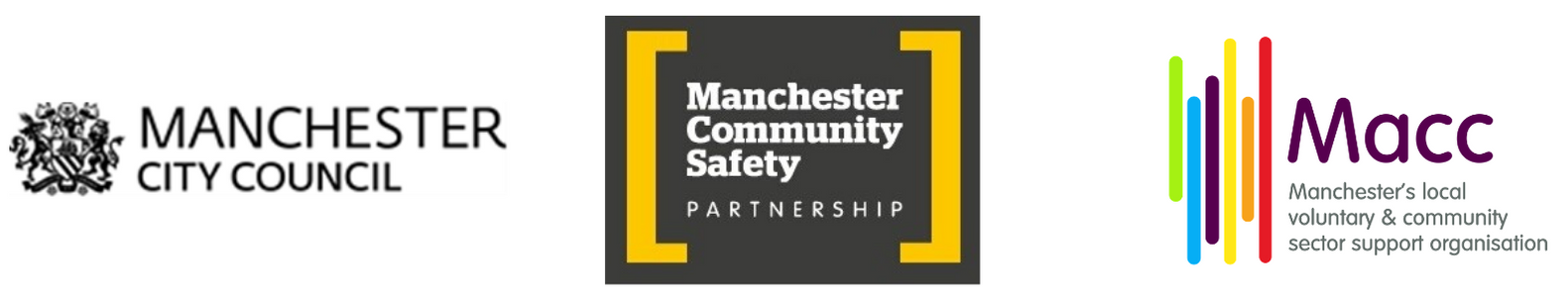 Summer-Autumn 2024 (2) ProgrammeGRANT APPLICATION FORMPlease read the form carefully then complete all sections. Use a clear font size, e.g. Arial 12.Section 1	About youSection 2 	About your projectSection 3 	Your project costsSection 4	DeclarationI declare that the information given on this application form is accurate to the best of my knowledge and that I am authorised to submit this application.I understand that I must notify Macc of any significant changes to the application and that misleading information can invalidate this application.Data Protection: data is protected by the GDPR and Data Protection Act 2018. The purpose of the Act is to protect the rights and privacy of individuals to ensure that personal data is not processed without their knowledge and, wherever possible, is not processed without their consent.The Act requires Macc and Manchester City Council to register the fact that we hold personal data and to acknowledge the rights of ‘data subjects’ e.g. applicant group members, trustees, staff and volunteers must have the right to copies of their own personal data, and to know that we are processing this data lawfully.For the purposes of this grants programme and GDPR, Macc and Manchester City Council are Data Controllers. Macc’s “Information Commissioner’s Office” reference is Z9595019, which is re-registered annually on 10 September. Manchester City Council’s “Information Commissioner’s Office” reference is Z6942262, which is re-registered annually on 18 July. The personal data that you have provided will be used for the purpose of processing your application and will not be disclosed to any other organisation for any other purpose other than in relation to cases of suspected fraud or where there is a statutory requirement for disclosure.For more information on how Macc processes data, go to https://bit.ly/3sXc7Ca.For more information on how Manchester City Council processes data, go to https://bit.ly/3lIeULv.Signatory This must be the lead contact named above. I understand you may contact me during assessment and I confirm I am authorised by the organisation for this purpose and that you may rely on any further information supplied by me. Before submitting this form, please check that you have answered every question.The deadline for applications is 12pm midday on Thursday 25 July 2024Please email your completed form to grants@macc.org.uk.ContentsSection 1: About youSection 1: About youSection 1: About you1.1 Organisation Name1.2 Contact Details Lead ContactSecondary ContactName:Role in organisation:Telephone number (must be different for the two contacts):Email address (must be different for the two contacts):Postal address(including postcode)1.3 What type of organisation are you?(tick all that apply)Insert organisation numberUnincorporated AssociationNot applicableCompany Limited by GuaranteeRegistered CharityCharitable Incorporated OrganisationCommunity Interest Company        Community Benefit Society      Other (please specify)None – we’re not constitutedSection 2: About your projectSection 2: About your projectSection 2: About your projectSection 2: About your projectSection 2: About your projectSection 2: About your projectSection 2: About your project2.1 Does your group support a particular section of the community? (Please tick  as appropriate)2.1 Does your group support a particular section of the community? (Please tick  as appropriate)2.1 Does your group support a particular section of the community? (Please tick  as appropriate)2.1 Does your group support a particular section of the community? (Please tick  as appropriate)2.1 Does your group support a particular section of the community? (Please tick  as appropriate)2.1 Does your group support a particular section of the community? (Please tick  as appropriate)2.1 Does your group support a particular section of the community? (Please tick  as appropriate)Black or Minority Ethnic community:Black or Minority Ethnic community:Black or Minority Ethnic community:Carers:Carers:Children or Youth: Children or Youth: Children or Youth: Disabilities:Disabilities:Lesbian, Gay, Bisexual or Trans+: Lesbian, Gay, Bisexual or Trans+: Lesbian, Gay, Bisexual or Trans+: Older People:Older People:Religious Groups:Religious Groups:Religious Groups:Women:Women:Refugees / MigrantsRefugees / MigrantsRefugees / MigrantsOffenders / Ex-offendersOffenders / Ex-offendersAlternative Subculture / LifestyleAlternative Subculture / LifestyleAlternative Subculture / LifestyleOther(please state)2.1 Where do the people you support live? (Please tick  as appropriate)2.1 Where do the people you support live? (Please tick  as appropriate)2.1 Where do the people you support live? (Please tick  as appropriate)2.1 Where do the people you support live? (Please tick  as appropriate)2.1 Where do the people you support live? (Please tick  as appropriate)2.1 Where do the people you support live? (Please tick  as appropriate)2.1 Where do the people you support live? (Please tick  as appropriate)North ManchesterWards (please state)Wards (please state)Central ManchesterWards (please state)Wards (please state)South ManchesterWards (please state)Wards (please state)2.2 Confirm when between August and November the activity will take place and where (100 words max.)2.3 What will the project involve? Describe your main activities in relation to raising awareness of hate crime and how to report it. How many employees / volunteers will organise and deliver it? (200 words max.)2.4 Which communities is the activity for, how many people are likely to be its audience and where in Manchester do they come from? What sort of impact do you envisage for the community? Please relate your answer to the programme aims, i.e.: raising awareness of what hate crime is and increasing the reporting of hate crime incidents. (200 words max.)Does your project involve working with children or vulnerable adults? (If you are applying for funding to work with children or vulnerable adults you will need a Safeguarding Policy)Yes:No:Do you have a Safeguarding Policy? (If your application is successful, we will ask to see a copy of this policy)Yes:No:Do you have a valid public liability insurance certificate to cover the project? (If your application is successful, we will ask to see a copy of the certificate)Yes:No:Section 3: Your project costsSection 3: Your project costsSection 3: Your project costsSection 3: Your project costsSection 3: Your project costsSection 3: Your project costs3.1 You can apply for a grant of exactly £500. State what you will use this amount for3.1 You can apply for a grant of exactly £500. State what you will use this amount for3.1 You can apply for a grant of exactly £500. State what you will use this amount for3.1 You can apply for a grant of exactly £500. State what you will use this amount for3.1 You can apply for a grant of exactly £500. State what you will use this amount for3.1 You can apply for a grant of exactly £500. State what you will use this amount forExpenditure (please itemise)Expenditure (please itemise)AmountAmountAmountAmount££££££££££££££££££££££££Total cost (inc VAT)Total cost (inc VAT)£500£500£500£5003.2 If the total cost of your activity is more than £1000, have you secured the rest of the funding you need?3.2 If the total cost of your activity is more than £1000, have you secured the rest of the funding you need?Yes:No:If yes to the above, please indicate the amount you have securedIf yes to the above, please indicate the amount you have secured££££Where will the rest of the funding come from? (Please state)Section 4: DeclarationName (actual signature is not required):Date: